Saturday   First Mass of Sunday10th 	6.00 pm		 7Mass Intentions  (Josephine Worth)Sunday	SIXTH SUNDAY IN ORDINARY TIME (B)11th 	7.30 am		Parish Family	9.00 am		Thanksgiving  (Jovita  Ico)                 11.00 am		Miquela Edwards RIP (Rose Young)	4.00 pm		Malayalam MassMonday	12th	8.45 am		Morning Prayer 	9.00 am		Alice Drew Int. (Sue, John & Amie & Family)	9.40 am	  Rosary and Exposition of the Blessed SacramentTuesday	13th	8.45 am		Morning Prayer 	9.00 am		Emelita Gonzales RIP (Hawthorn Family)	9.40 am	  Rosary and Exposition of the Blessed SacramentWednesday  ASH WEDNESDAY-Ashes distributed at all Masses14th   	8.45 am		Morning Prayer     	9.00 am		Patrick McLoughlin  RIP	2.00pm		Mass in St. John’s School –Tiffany Regis RIP (Maranan Family)	7.00 pm		Parish FamilyThursday   Thursday after AshWednesday15th	8.45 am		Morning Prayer	9.00 am		Thanksgiving  (Mayston Costa).Friday 	Friday after Ash Wednesday     16th	8.45 am		Morning Prayer 	9.00 am		Mgr. George Mooney  RIP               	9.40 am	  Stations of the Cross	6.30 pm		Stations of the Cross	7.00pm		Ann O’Connor  RIP  (John)Saturday  Saturday after Ash Wednesday17th 	11.00 am 		Exposition of the Blessed Sacrament and 			   Sacrament of Reconciliation.                11.45 am	   Mid-day Prayer, Benediction and Angelus                12.00noon	Thanksgiving  (Dioguinha Desouza)Saturday   First Mass of Sunday17th 	6.00 pm		 Monica Towns  F.M Sunday	FIRST SUNDAY OF LENT (B)18th 	7.30 am		Parish Family	9.00 am		Nikhitha Gladson  Int.                 11.00 am		Peter & Dora Pereira Anniv.  (Lucy Pereira)	3.00pm		Rite of Election –Brentwood Cathedral	4.00 pm		Syro Malabar MassSIXTH SUNDAY IN ORDINARY TIME (B)1st Reading		Leviticus 13:1-2,44-46Resp Psalm		Psalm 31(32):1-2,5,11R/You are my refuge, O Lord; you fill me with the joy of salvation2nd Reading		1 Corinthians 10:31-11:1Gospel			Mark 1:40-45Dear Parishioners,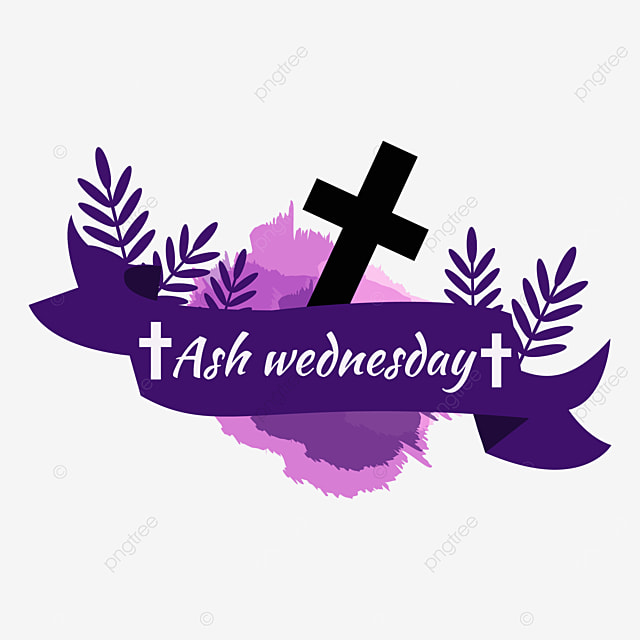 THE SEASON OF LENT: begins on Wednesday 14th February. It is an early start to the Season and we all need to prepare ourselves for this important time of the year. We ask ourselves what are we going to do during the Season of Lent. We will be having the Devotions, The Stations of the Cross each Friday at 6.30pm, followed by Holy Mass beginning on Friday 16th February. We do hope that as many of you can join us for these Masses. We should try and spend some time, each day Reading the Bible and praying the Rosary. Let us make this Season of Lent very special as we approach the Jubilee year of 2025.YOUTH HALF TERM FUN AFTERNOON: For Half term this week our Youth Council are organsing and afternoon of games & Fun this Thursday.15th Feb. from 1pm to 4pm.Please bring comfortable clothes as we may be going to the park if the weather is good or we will use the School Hall. We will meet at Church 12.45pm, bring a snack and joke to share and a donation towards cost of Refreshments that will be provided. Speak to Leo or Johnny for more information.                    God Bless, BobACTIVITIES THIS WEEKSunday	World Day for the Sick, and Day of Prayer for the Unemployed. 11th		Communion to the Sick/Housebound –1.30 pm	             Monday	Catholic Fellowship meeting Barkingside 11.00am12th	 	RCIA Course Continues, Church –7.30pmTuesday 	Funeral Mass Fr. John McKeon Holy Family Dagenham 11.30am13th 		Wednesday	ASH WEDNESDAY14th 		Mass in St. John’s School with Blessing of Ashes 2.00pm 			Mass with distribution of Ashes 7.00pmThursday          15th	            Funeral of Kevin Kooner Bentley Cemetery 2.30pmFriday16th		Stations of the Cross 6.30pm			Followed with Mass 7.00pmSaturday	17th			Sunday		Communion to the Sick/Housebound-3.00 pm18th	            			             COMING EVENTS		FHC Parents meet on Wednesday, 21 February		FHC children meet on Saturday 24 February	Funeral of Omobolanie Akuwudike, Friday 1st MarchANNUAL MISSIONARY APPEAL On the weekend of the 10th and 11th of February there will be the Annual Missionary Appeal. This year it will be given by the Missionary Sisters of St Peter Claver. WALSINGHAM HOUSE: 40 years of Walsingham House Teams: 2024 marks 40 years of retreat teams at Walsingham House. There will be a celebration Mass with Bishop Alan on Saturday 31st August 2024 at Walsingham House at Abbotswick. Please save the date as it would be wonderful to see Walsingham House and BCYS alumni and friends gather together to mark this milestone. More information to follow in the New Year. NEW ALTAR SERVERS 2024   There will be a registration and induction session for those wishing to join the altar serving ministry on Tuesday 13 February at 6:00pm.  New Altar Servers need to have already received their First Holy Communion and be able to follow instructions and learn given tasks.  Those aged under 18 years must be accompanied by their parent(s).  Any prospective altar servers aged 18 years and older must also undertake the DBS process to receive a certificate that will allow them to work with children aged 17 years and younger.  Servers who started in October do not need to attend this session.VACANCY:   Parish Administrator – St Joseph the Worker, HuttonSt Joseph the Worker, Hutton is looking for a Parish Administrator to provide complete and comprehensive administration for the church community.  The candidate must have excellent written and verbal communication skills and be able to manage their own workload.  The post is for 12 hours a week, over two days (one must be a Friday). The closing date is noon on 23rd February 2024.MARRIAGE:  All couples wishing to celebrate the Sacrament of Marriage must contact the Parish Priest at least six months before the anticipated wedding date, to ensure all the paperwork is sufficiently filled in. DIOCESAN PILGRIMAGE 2024: Join Bishop Alan on the DiocesanPilgrimage to Lourdes (Friday 19 – Friday 26 July). To book, please goonline: Brentwood Lourdes - Lourdes - Tangney Tours (Tangney-tours.com). If you wish to discuss any aspect of the pilgrimage, please e-mail Kathryn Young or Suzanna Reeves at Lourdes@brcdt.orgTELEPHONE LINE PROBLEMS  Just to remind you that the Parish mobile number still in use is 07459 310 729  and we can receive emails at  eastham@brcdt.org   Once again we thank you for your understanding and patience and we very much regret the inconvenience all this is causing